Lesson 3Grade 7Topic: The theme of the Tower of Babel in literature and art.
Teacher Beata Koprowska

Objectives:
- developing skills to analyze and interpret cultural texts,
- developing the ability to speak fluently,
- stimulating students to be active by improvising situations known from autopsies,
- developing skills for critical assessment of phenomena occurring in the modern world.Resources:Computer with internet accessMultimedia projetorlekcja 3klasa 7Temat: Motyw wieży Babel w literaturze i sztuce. Teacher Beata KoprowskaCele: - kształcenie umiejętności analizy i interpretacji tekstów kultury, - kształcenie umiejętności sprawnego wypowiadania się, - pobudzanie uczniów do aktywności poprzez improwizację znanych z autopsji sytuacji, - kształcenie umiejętności krytycznego oceniania zjawisk zachodzących we współczesnym świecie.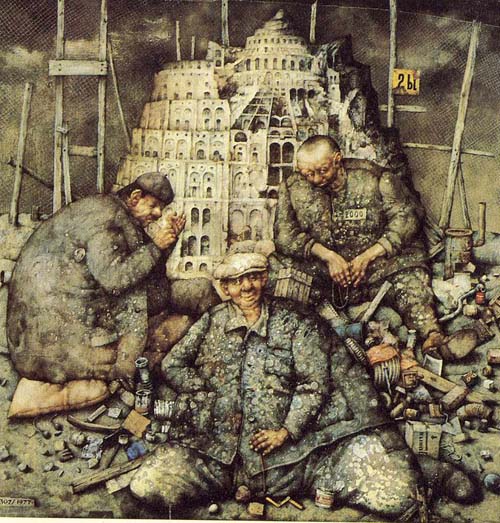 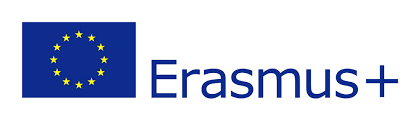 Smart school for smart age Lesson 3- literature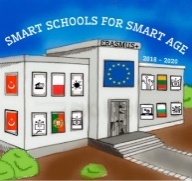 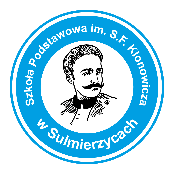 